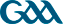 TOURNAMENT AND CHALLENGE GAMES APPLICATION This application form should be completed by all units who wish to run a hurling and/or football tournament involving Clubs or Primary Schools up to and including Under 13 age level.  It should be completed and submitted in compliance with Rule 6.26 Official Guide / Treoraí Oifigúil (T.O.) Policy and T.O. Rules 6.38 & 6.39 Tournaments & Challenge Games.  Please refer to these for further information.         Please tick boxes and use block capitals where appropriate.Section A. Iarrastas / Application to be completed by Club or Primary SchoolInter- Club / Idir –Club                      or Inter – Primary School / Idir- bunscol  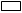 County Contae ………………………….............Or/noClub Primary School/ Bunscol    ……………………………………… Code     Hurling                              Gaelic Football    Age Grade       U 6/7      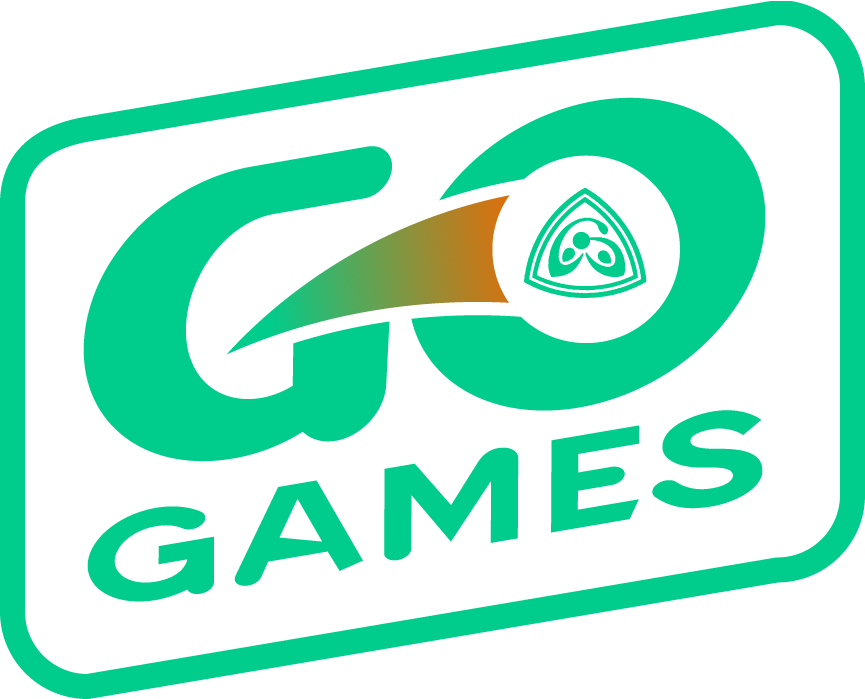  	          U 8/9        	           U10/11                          U16    Team Size.15 a side plus 8 subs    The maximum number of games each team will play is ………………………………………Venue   ……………………………………………………………………………………8).    Start Date ………………………….			9.)   Participating Units List Clubs / Primary Schools and County				Number of Teams…………………………………………………………		                 ---------------------------------------…………………………………………………………			----------------------------------------…………………………………………………………			----------------------------------------…………………………………………………………			----------------------------------------…………………………………………………………			----------------------------------------…………………………………………………………			----------------------------------------…………………………………………………………			----------------------------------------…………………………………………………………			----------------------------------------Tournament Structure and FixturesPlease provide full tournament structure and fixture list.12)  We the undersigned, wish to make an application to the following committee for permission to ru a tournament, based on all details provided.County Committee (Club teams are from within one County)         County Cumann na mBunscol Committeee (Club teams are from within one County Provincial Council (one or more teams are from different Counties within one Province Ulster Council / Comhairle Uladh                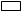 Leinster Council Comhairle Laighean          Munster Council/ Comhairle na Mumhan Connacht Council/ Comhairle Connacht     Central Council (One or more teams are from different Provinces)  Signature/Sínithe   ………………………………………………………………………………………. (Secretary/ Runai).Date/Dáta      …………………………………….Section B: County Committee Permission / Cead an Choiste ChontaeThe above application has been approved by the County Committee/ Co. Cumann na mBunscol Committee …………………………………………………………….(state county) and I herewith enclose €20 (inter-Club Tournament only) fee to :ORand I herewith enclose the €40 (Inter-County Tournament only) fee to:Signature/Sinithe ………………………………………………………………………… (Secretary/Runai).Date/Data  …………………………..SECTION C: Permission and ratification / Cead agus Daingniú.The above has been approved by County/ Provincial / National Committee …………………………………………………………………………………………………………………Signature / Sínithe (Runaí) ……………………………………………………………………….Date/ Dáta ………………………